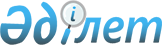 О правилах содержания собак и кошек в городе Усть-Каменогорске
					
			Утративший силу
			
			
		
					Решение V сессии Усть-Каменогорского городского маслихата III созыва от 8 апреля 2004 года N 5/10. Зарегистрировано Департаментом юстиции Восточно-Казахстанской области 29 апреля 2004 года за N 1758. Утратило силу решением Усть-Каменогорского городского маслихата от 16 апреля 2010 года № 23/6      Сноска. Утратило силу решением Усть-Каменогорского городского маслихата от 16.04.2010 № 23/6 (порядок введения в действие см. п. 3).       

В соответствии со статьей 10 Закона Республики Казахстан от 10 июля 2002 года N 339-II "О ветеринарии", статьей 311 Кодекса Республики Казахстан от 30 января 2001 года "Об административных правонарушениях", статьей 6 Закона Республики Казахстан от 23 января 2001 года "О местном государственном управлении в Республике Казахстан" Усть-Каменогорский городской маслихат РЕШИЛ:

       

1. Утвердить Правила содержания собак и кошек в городе Усть-Каменогорске (приложение).

      2. Признать утратившим силу решение Усть-Каменогорского городского маслихата от 12 апреля 1996 года "О правилах содержания собак, кошек и хищных животных в городе Усть-Каменогорске".      Председатель сессии

Приложение

к решению городского маслихата

от 8 апреля 2004 года N 5/10 ПРАВИЛА

содержания собак и кошек в городе Усть-Каменогорске 

1. Общие положения      1. Настоящие правила распространяются на всех юридических и физических лиц на территории города, имеющих собак и кошек, далее по тексту именуемых "Владельцы".

      2. Владельцы, имеющие собак, кошек, обязаны строго соблюдать санитарно-гигиенические, ветеринарно-санитарные нормы и правила содержания их, включая недопущение загрязнения этими животными мест общего пользования (обязательная уборка нечистот), а также обязательное обеспечение безопасности людей, обеспечение тишины в доме с 23-00 до 7-00 часов.

      3. При соблюдении указанных в пункте 2 требований разрешается содержать:

      1) собак в индивидуальных домовладениях только на хорошо огороженной территории, о наличии собаки должна быть сделана предупреждающая надпись при входе;

      2) собак, кошек и других животных в "зооуголках", "живых уголках" детских и подростковых учреждениях, летних и зимних оздоровительных санаторно-курортных учреждениях (санатории, дома отдыха, пансионаты) с разрешения санитарно-эпидемиологической и ветеринарной служб;

      3) сторожевых собак в учреждениях и организациях только на привязи или в вольерах;

      4) при отсутствии запрещающих надписей появление владельца с собакой в наморднике и на коротком поводке в учреждениях, непродовольственных магазинах, на почте.

      4. Перевозка собак и кошек на городском транспорте должна осуществляться при условии, исключающем беспокойство пассажиров. При этом животные должны быть либо в намордниках, либо в специальных клетках, сумках.

      5. Собаки, находящиеся в общественных местах (улицах, дворовых территориях, парках, скверах и прочих местах) без сопровождающих лиц, кроме оставленных владельцами на привязи, считаются бродячими, подлежат обязательному отлову специализированными учреждениями по отлову бродячих и сбору трупов павших животных и содержанию их в вольерах в течение пяти суток.

      В течение пяти суток владельцы собак могут обращаться в специализированные учреждения по отлову бродячих животных или в государственное учреждение "Управление благоустройства города Усть-Каменогорска" для последующего возврата животного. 

2. Обязанности владельцев собак и кошек      6. Владельцы животных обязаны:

      1) в двухнедельный срок с момента приобретения зарегистрировать своих животных в отделе ветеринарной инспекции городского территориального управления Министерства сельского хозяйства Республики Казахстан, в особенности владельцы, имеющие собак бойцовых пород (американский питбультерьер, американский стаффордширский терьер, бультерьер, американский бульдог);

      2) регулярно проводить вакцинацию животных;

      3) немедленно сообщать в медицинские учреждения, городские ветеринарные станции о случаях укусов, травм, нанесенных собакой, кошкой;

      4) немедленно доставлять собак и кошек, покусавших людей и животных или нанесших им травму, в городские ветеринарные станции для осмотра и проведения карантинных мероприятий;

      5) переходить улицу с собакой только на коротком поводке, крупной собакой-в наморднике;

      6) при наличии в пользовании земельного участка содержать собак в свободном выгуле только на хорошо огороженной территории или на привязи. О наличии собаки должна быть сделана соответствующая предупреждающая надпись при входе на участок;

      7) содержать животное в соответствии с его биологическими потребностями, гуманно обращаться с ним, не оставлять без присмотра, без пищи и воды, не избивать, а в случае заболевания-вовремя прибегнуть к ветеринарной помощи;

      8) не загрязнять дворы, подъезды, лестничные клетки, лифты, детские площадки, дорожки, тротуары, скверы, парки, зоны отдыха, а в случае загрязнения осуществлять обязательную уборку с помощью специальных приспособлений (пакет, совок);

      9) при невозможности дальнейшего содержания передать другому лицу или сдать в ветеринарное учреждение;

      10) при гибели животного сдать труп в ветеринарное или специализированное учреждение по отлову бродячих и сбору трупов павших животных.

      7. Владельцам животных запрещается:

      1) выгуливать животных на территориях детских дворовых площадок, детских дошкольных учреждений, школ и учебных заведений, объектов здравоохранения, спортивных площадок, парков, водозаборов и городских пляжей;

      2) выгуливать животных и появляться с ними в общественных местах и в транспорте лицам в нетрезвом состоянии и детям младше 14 лет;

      3) приводить и содержать животных на предприятиях общественного питания, в торговых и производственных залах продовольственных магазинов;

      4) содержать животных в местах общего пользования: в подъездах, на лестничных клетках и чердаках, в подвалах, в коридорах общежитий;

      5) проводить собачьи бои на территории города Усть-Каменогорска;

      6) продавать щенков и собак, кошек в не установленных местах, без ветеринарных справок и документов на животных (паспорт, щенячья карта, сертификат породности);

      7) выбрасывать труп павшего животного или самостоятельно производить захоронение. 

3. Права владельца животного      8. Любое животное является собственностью владельца и, как всякая собственность, охраняется законом.

      9. Животное может быть изъято у владельца только с его согласия, кроме случаев заболевания бешенством.

      10. Владелец имеет право на ограниченное время оставить собаку привязанной на коротком поводке возле магазина или другого учреждения (крупную собаку-в наморднике). 

4. Ответственность владельца животного за несоблюдение

настоящих правил      11. За несоблюдение ветеринарно-санитарных мероприятий владелец несет ответственность в соответствии со статьей 310 Кодекса Республики Казахстан об административных правонарушениях.

      12. За нарушение настоящих правил владелец животного несет ответственность в соответствии со статьей 311 Кодекса Республики Казахстан об административных правонарушениях.

      13. За жестокое обращение с животными, повлекшее их гибель или увечье, владелец несет уголовную ответственность в соответствии со статьей 276 Уголовного Кодекса Республики Казахстан. 

5. Обязанности жилищных кооперативов, кооперативов

собственников квартир, кондоминиумов по обеспечению

правил содержания собак и кошек      14. Кооперативы собственников квартир, жилищные кооперативы, кондоминиумы обязаны:

      1) определить места для выгула собак на территории, закрепленной за кооперативом собственников квартир, жилищным кооперативом, кондоминиумом, либо на территории микрорайона (квартала) свободной от застройки и прилегающей к кооперативам, с установкой табличек, знаков.

      2) поддерживать санитарное состояние дворовых территорий, где определен выгул собак;

      3) содержать входы в подвалы, на чердаки и в другие подсобные помещения в закрытом состоянии, исключающие проникновение туда животных;

      4) сообщать организациям, занимающимся отловом животных, о наличии на своей территории бездомных кошек и собак. 

6. Обязанности органов ветеринарного надзора      15. Органы ветеринарного надзора обязаны:

      1) осуществлять контроль за выполнением владельцами животных ветеринарно-санитарных мероприятий, сроками их проведения;

      2) проводить разъяснительную работу среди населения в целях профилактики заболеваний животных, защиты населения от болезней, общих для животных и человека, обеспечения ветеринарно-санитарного благополучия в городе;

      3) осуществлять квалифицированную помощь владельцам животных по профилактике и лечению заболеваний животных.

      16. Органы ветеринарного надзора несут ответственность за качество предоставляемых владельцам животных услуг.
					© 2012. РГП на ПХВ «Институт законодательства и правовой информации Республики Казахстан» Министерства юстиции Республики Казахстан
				